Regional Tabligh Conference Meeting MinutesDate: Minute taker: Designate a da-eenAttendees:Meeting DetailsKey?-QuestionsAI= Action ItemD-Decisions MadeS-SuggestionsC-CommentsKP- Key Points in PresentationsSession -1Discussion Points: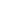 Session -2 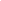 RegionJamaatTajneedName